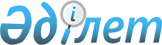 О Центральноазиатском банке сотрудничества и развитияПостановление Правительства Республики Казахстан от 20 декабря 1997 года N 1812

      В соответствии с Законом Республики Казахстан Z960059_ "О республиканском бюджете на 1997 год" Правительство Республики Казахстан постановляет: 

      1. Министерству финансов Республики Казахстан выделить в срок до 20 декабря 1997 года средства Центральноазиатскому банку сотрудничества и развития в сумме, эквивалентной 16 769, 60 долларам США (шестнадцать тысяч семьсот шестьдесят девять долларов шестьдесят центов) по курсу Национального Банка Республики Казахстан, за счет и в пределах ассигнований, предусмотренных в республиканском бюджете на рекапитализацию банковской сферы. 

      2. Контроль за исполнением настоящего постановления возложить на Заместителя Премьер-Министра Республики Казахстан - Министр финансов Республики Казахстан Павлова А.С.     Премьер-Министр     Республики КазахстанСпециалисты: (Умбетова А.М.,              Склярова И.В.)  
					© 2012. РГП на ПХВ «Институт законодательства и правовой информации Республики Казахстан» Министерства юстиции Республики Казахстан
				